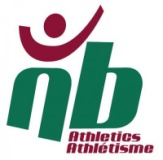 2013 Athletics New Brunswick Annual Awards Nomination formNomination due by October 11th 2013  The form can be emailed to Athletics New Brunswick at anb@anb.caAward (please select one)2013 Bantam Male Athlete of the year 2013 Bantam Female Athlete of the year 2013 Midget Male Athlete of the year 2013 Midget Female Athlete of the year 2013 Youth Male Athlete of the year 2013 Youth Female Athlete of the year 2013 Junior Male Athlete of the year 2013 Junior Female Athlete of the year 2013 Senior Male Athlete of the year 2013 Senior Female Athlete of the year 2013 Master Athlete of the year2013 Para Athlete of the year2012 Junior Female  Cross Country athlete of the year2012 Senior Female Cross Country athlete of the year 2012 Junior Male Cross Country athlete of the year2012 Senior Male Cross Country athlete of the year 2013 ANB Coach of the year2013 ANB official of the year2013 Volunteer of the year Athlete AwardsNominee: ________________________    Club____________    Coach___________________Season best performances:    Event 1:  ______________________Event 2: _______________________Event 3: _______________________Additional Recognition/Awards/Records Team Selection:________________________________________________________________________________________________________________________________________________________________________________________________________________________________________________________________________________________________________________________________________ __________________________________________________________________________________Volunteer /Official & Coach of the Year AwardNominee: ________________________    Why does this person deserve this award? ________________________________________________________________________________________________________________________________________________________________________________________________________________________________________________________________________________________________________________________________________ ____________________________________________________________________________________________________________________________________________________________________For staff use onlyFor staff use onlyFor staff use onlyFor staff use onlyFor staff use onlyRankingsNew BrunswickAtlantic CanadaWorld Event 1Event 2Event 3 